Erwin Rehling                                                                           Ois ned glong  Eine LandjugendDas neue Solo-Projekt von Erwin Rehling erzählt wahre Geschichten aus den sechziger und siebziger Jahren.                                                                                           Derb-fein im Dialekt, eigensinnig und genau hingeschaut!                                               Momente voller Tragik, Komik und Humor.                                                               Zeit-Echos! Ländliche Idylle im Umbruch!Freie Klänge dazwischen gestreut, in direkter Verbindung zu den Texten!Erwin Rehling – Geschichten, erweitertes Schlagzeug, Marimba, Steinspiel, Schellenbaum, Glocken, Schusser, Gesang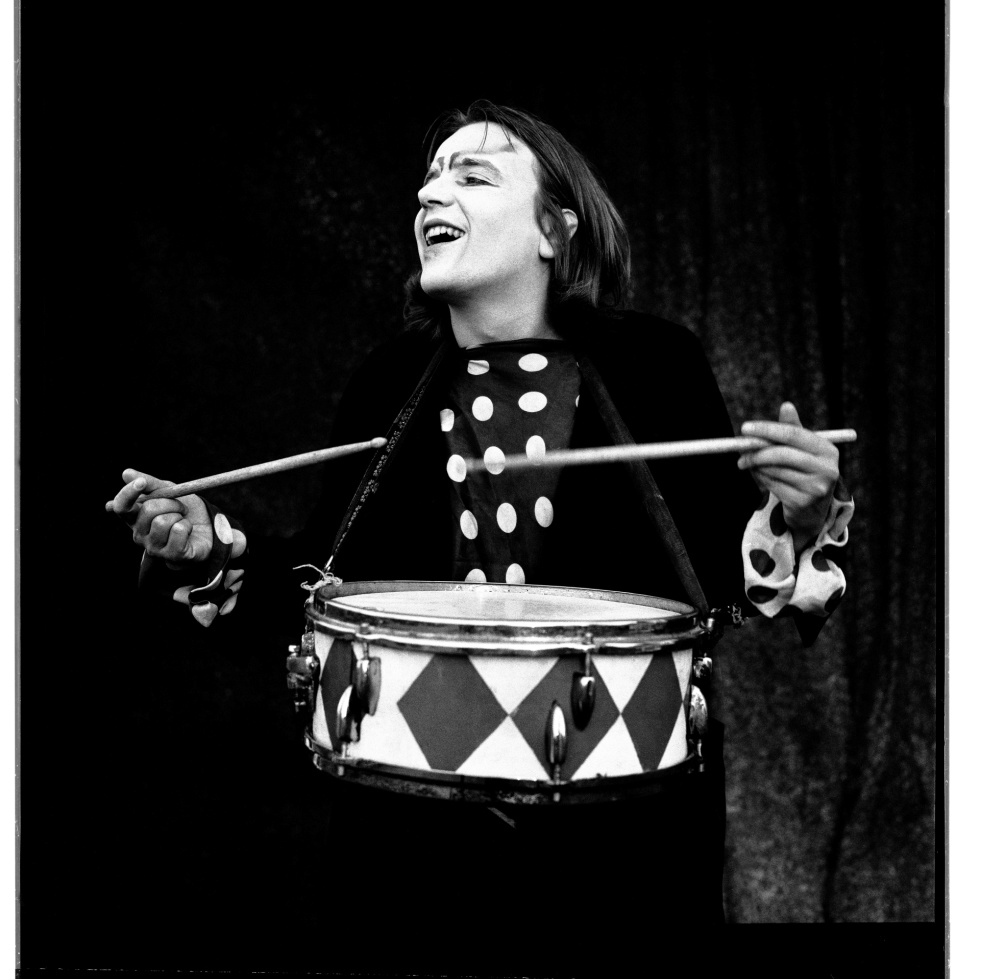 E. Rehling 1978 – Foto: Burkhardt ED Rump – Hannover                                                      www.erwin-rehling.deYou can`t go home again, but you can always remember“                                                         Thomas Wolfe